Mechanical equipmentIn the metallurgical industry, all kinds of mechanical equipment are used for smelting, casting, rolling, handling and packaging, also known as metallurgical equipment.The metallurgical equipment of Dalian Guangtong Steel Structure Co., Ltd. includes steelmaking converter parts, coke oven equipment parts, coke oven equipment parts, material conveyor, furnace top smoke guide car, coke pusher, material conveying equipment, electric locomotive, coke quenching car, coke blocking car, carbonization chamber, dust removal car, electric cabinet, coal charging car, marine hardware and other products.Most metallurgical machines work continuously under the conditions of high temperature, dust, heavy load and corrosion. Our metallurgical equipment meets the requirements of high efficiency, reliability, integrity, durability and energy saving.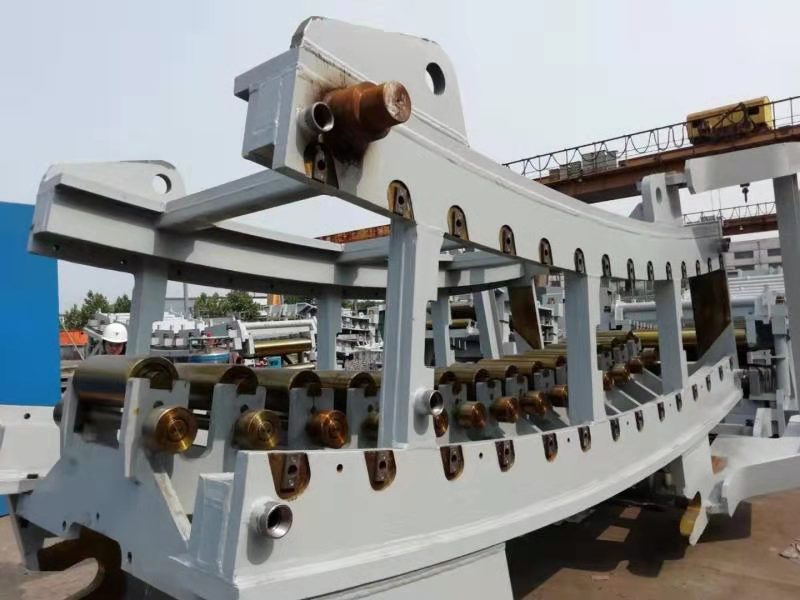 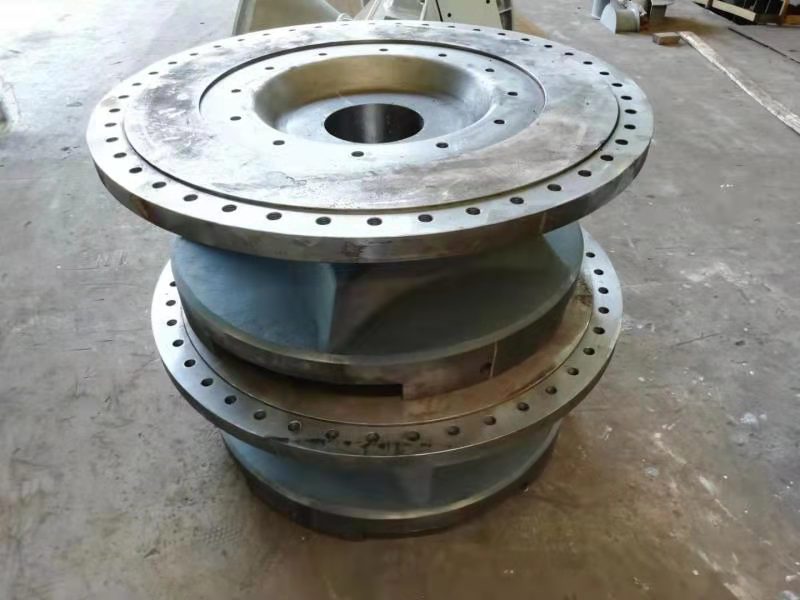 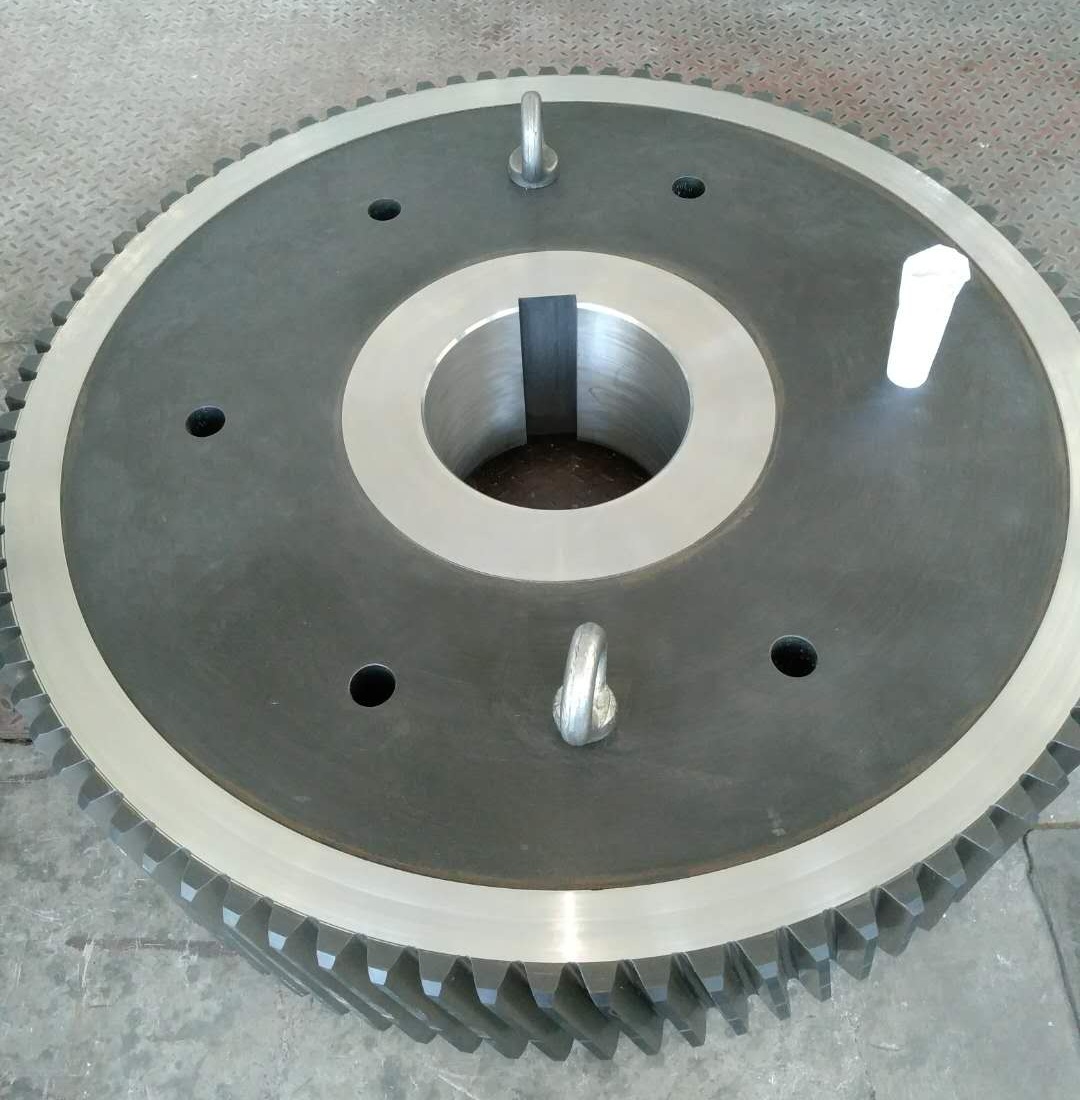 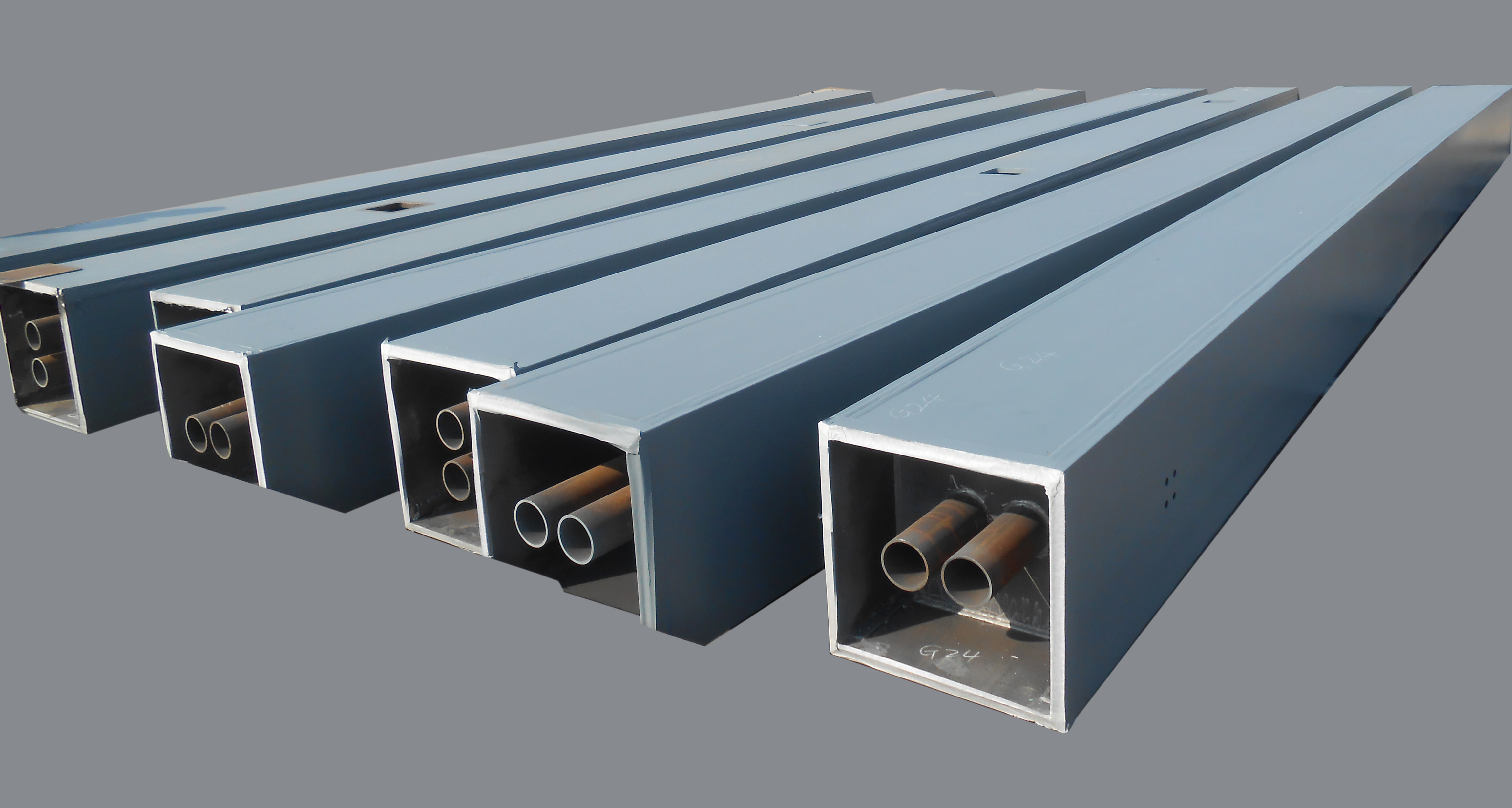 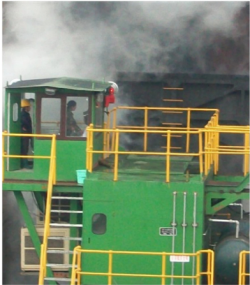 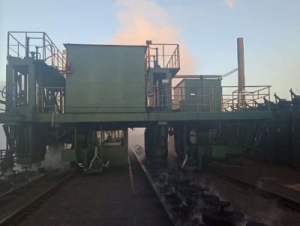 